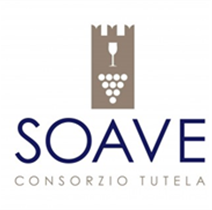 ソアーヴェ・バイ・ザ・グラス・キャンペーン2020参加申込用紙　7月14日（火）必着Fax: 03-3619-9354 　E-mail: info@soloitalia.co.jp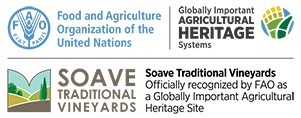 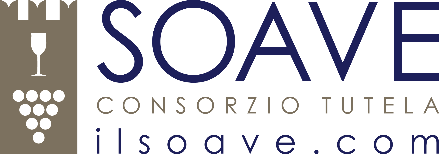 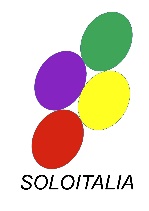 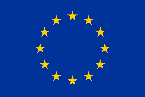 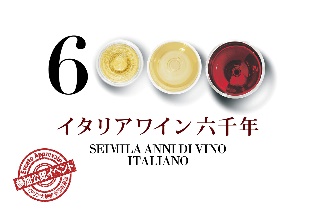 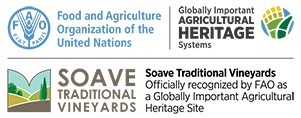 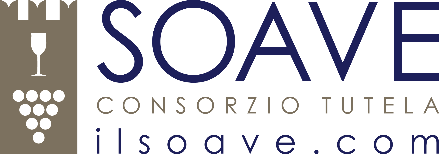 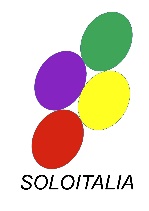 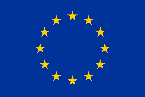 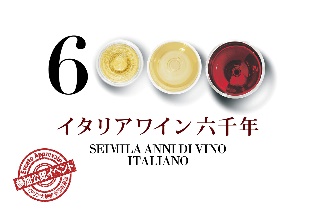 登録カテゴリーいずれかに〇をお付けください。 イタリアン（レストラン／ワインバー／その他） イタリアン以外（和食／中華／その他） イタリアン（レストラン／ワインバー／その他） イタリアン以外（和食／中華／その他） イタリアン（レストラン／ワインバー／その他） イタリアン以外（和食／中華／その他） イタリアン（レストラン／ワインバー／その他） イタリアン以外（和食／中華／その他）店舗名（日本語表記）ふりがなふりがなふりがなふりがな店舗名（アルファベット表記）キャンペーンご担当者名ふりがなふりがなふりがなふりがな住所（難しい地名にはふりがなをお願いします。）（〒　　　　　　　　）（〒　　　　　　　　）（〒　　　　　　　　）（〒　　　　　　　　）Tel.Tel.FaxFaxFax事務連絡用e-mail画像の送受信ができるメールアドレスホームページ創業年（西暦）席数店舗紹介文（ウェブサイトに転載します。100字内）店舗の画像１点画像ファイルをinfo@soloitalia.co.jp 宛にお送りください。店名を忘れずに添えてください。なお、期日までにデーター送付がない場合はサイト掲載が不可となります。画像ファイルをinfo@soloitalia.co.jp 宛にお送りください。店名を忘れずに添えてください。なお、期日までにデーター送付がない場合はサイト掲載が不可となります。画像ファイルをinfo@soloitalia.co.jp 宛にお送りください。店名を忘れずに添えてください。なお、期日までにデーター送付がない場合はサイト掲載が不可となります。画像ファイルをinfo@soloitalia.co.jp 宛にお送りください。店名を忘れずに添えてください。なお、期日までにデーター送付がない場合はサイト掲載が不可となります。ご紹介インポーター（このキャンペーンを勧めてくれたインポーター／酒販店名をご記入ください）